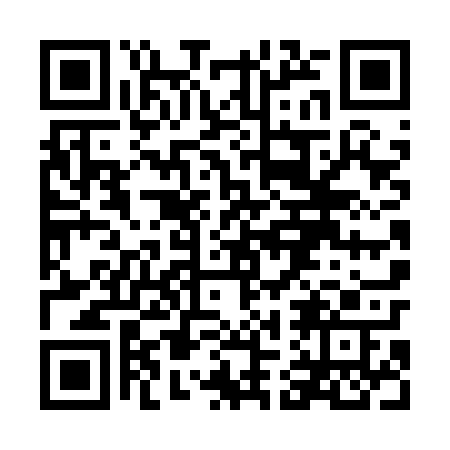 Ramadan times for Bukowie, PolandMon 11 Mar 2024 - Wed 10 Apr 2024High Latitude Method: Angle Based RulePrayer Calculation Method: Muslim World LeagueAsar Calculation Method: HanafiPrayer times provided by https://www.salahtimes.comDateDayFajrSuhurSunriseDhuhrAsrIftarMaghribIsha11Mon4:114:116:0211:493:435:385:387:2212Tue4:094:095:5911:493:455:405:407:2413Wed4:064:065:5711:493:465:415:417:2614Thu4:044:045:5511:493:475:435:437:2815Fri4:024:025:5311:483:495:455:457:2916Sat3:593:595:5011:483:505:475:477:3117Sun3:573:575:4811:483:515:485:487:3318Mon3:543:545:4611:473:535:505:507:3519Tue3:523:525:4411:473:545:525:527:3720Wed3:493:495:4111:473:555:535:537:3921Thu3:473:475:3911:473:575:555:557:4122Fri3:443:445:3711:463:585:565:567:4323Sat3:413:415:3511:463:595:585:587:4524Sun3:393:395:3211:464:016:006:007:4725Mon3:363:365:3011:454:026:016:017:4926Tue3:343:345:2811:454:036:036:037:5127Wed3:313:315:2611:454:046:056:057:5328Thu3:283:285:2311:444:066:066:067:5529Fri3:263:265:2111:444:076:086:087:5730Sat3:233:235:1911:444:086:106:107:5931Sun4:204:206:1712:445:097:117:119:011Mon4:174:176:1512:435:107:137:139:032Tue4:154:156:1212:435:127:157:159:053Wed4:124:126:1012:435:137:167:169:074Thu4:094:096:0812:425:147:187:189:095Fri4:064:066:0612:425:157:197:199:126Sat4:034:036:0312:425:167:217:219:147Sun4:004:006:0112:425:187:237:239:168Mon3:583:585:5912:415:197:247:249:189Tue3:553:555:5712:415:207:267:269:2110Wed3:523:525:5512:415:217:287:289:23